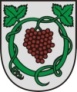 Identifikačné údaje uchádzačav rámci verejného obstarávania zákazky:  „Nákup pracovných odevov a doplnkov pre zásahovú      jednotku“	Obchodné meno uchádzača: 	Sídlo uchádzača:			IČO:			DIČ: 			IČ DPH:		Kontaktná osoba:	Telefónne číslo:	e-mail:			Som / Nie som platca DPH*V .............................................., dňa...................................                                                         Podpis:...................................................................                                                      (meno priezvisko a funkcia oprávnenej osoby uchádzača)